Муниципальное бюджетное дошкольное образовательное учреждение«Детский сад комбинированного вида № 32«Аленький цветочек»Режевского городского округаПАСПОРТ ГРУППЫОбщеобразовательной направленности по организации образовательного процесса детей седьмого года жизни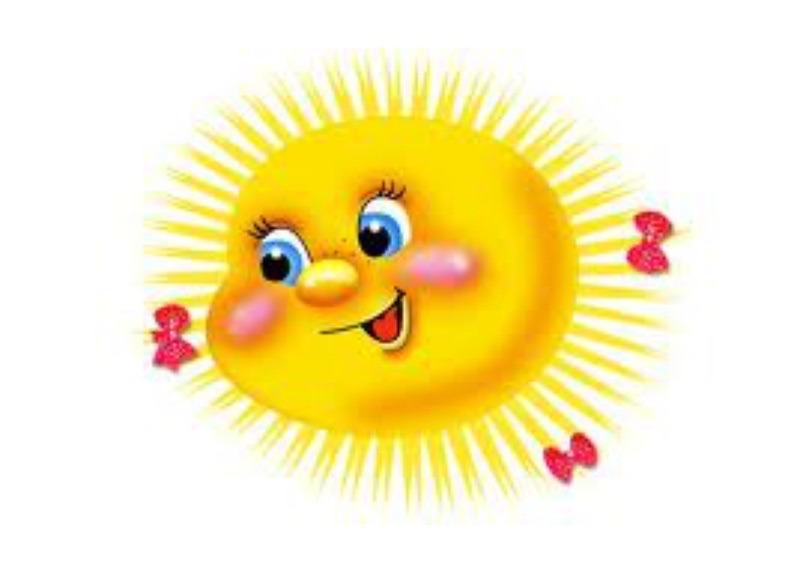 г.РежСтруктура паспорта группы общеобразовательной направленности1. Информация о педагогах;2. Список детей;3. Возрастная характеристика детей определённого года жизни;4. Цели и задачи основной общеобразовательной программы дошкольного образования;5. Цели и задачи организации образовательного процесса с детьми определённого года жизни;6. Основные средства реализации задач общеобразовательного процесса;7. Планируемый психолого - педагогический результат образования детей;8. Организация педагогического процесса:Особенности режима дня;Режим дня в группе;Структура организованной формы образования детей;Расписание непосредственно образовательной деятельности;Модель режима двигательной активности ребёнка в условиях детского сада;Физкультурно-оздоровительная работа;Система развлечений;Дополнительное образование9. Организация центров развития в группе;10. Материально-технические условия.1.ИНФОРМАЦИЯ О ПЕДАГОГАХ.2. СПИСОК ДЕТЕЙ ПОДГОТОВИТЕЛЬНОЙ ГРУППЫ № 13. ВОЗРАСТНАЯ ХАРАКТЕРИСТИКА  ДЕТЕЙСЕДЬМОГО ГОДА ЖИЗНИ.Ребенок на пороге школы (6-7 лет) обладает устойчивыми социально- нравственными чувства и эмоциями, высоким самосознанием и осуществляет себя как субъект деятельности и поведения.Мотивационная сфера дошкольников 6—7 лет расширяется за счёт развития таких социальных мотивов, как познавательные, просоциальные (побуждающие делать добро), самореализации. Поведение ребёнка начинает регулироваться также ею представлениями о том, что хорошо и что плохо. С развитием морально-нравственных представлений напрямую связана и возможность эмоционально оценивать свои поступки. Ребёнок испытывает чувство удовлетворения, радости, когда поступает правильно, хорошо, и смущение, неловкость, когда нарушает правила, поступает плохо. Общая самооценка детей представляет собой глобальное, положительное недифференцированное отношение к себе, формирующееся под влиянием эмоционального отношения со стороны взрослых.К концу дошкольного возраста происходят существенные изменения в эмоциональной сфере. С одной стороны, у детей этого возраста более богатая эмоциональная жизнь, их эмоции глубоки и разнообразны по содержанию. С другой стороны, они более сдержанны и избирательны в эмоциональных проявлениях. К концу дошкольного возраста у них формируются обобщённые эмоциональные представления, что позволяет им предвосхищать последствия своих действий. Это существенно влияет на эффективность произвольной регуляции поведения — ребёнок может не только отказаться от нежелательных действий или хорошо себя вести, но и выполнять неинтересное задание, если будет понимать, что полученные результаты принесут кому-то пользу, радость и т. п. Благодаря таким изменениям в эмоциональной сфере поведение дошкольника становится менее ситуативным и чаще выстраивается с учётом интересов и потребностей других людей.Сложнее и богаче по содержанию становится общение ребёнка со взрослым. Дошкольник внимательно слушает рассказы родителей о том, что у них произошло на работе, живо интересуется тем, как они познакомились, при встрече с незнакомыми людьми часто спрашивает, где они живут, есть ли у них дети, кем они работают и т. и. Большую значимость для детей 6—7 лет приобретает общение между собой. Их избирательные отношения становятся устойчивыми, именно в этот период зарождается детская дружба. Дети продолжают активно сотрудничать, вместе с тем у них наблюдаются и конкурентные отношения — в общении и взаимодействии они стремятся в первую очередь проявить себя, привлечь внимание других к себе. Однако у них есть все возможности придать такому соперничеству продуктивный и конструктивный характер и избегать негативных форм поведения.К семи годам дети определяют перспективы взросления в соответствии с гендерной ролью, проявляют стремление к усвоению определённых способов поведения, ориентированных на выполнение будущих социальных ролей.К 6—7 годам ребёнок уверенно владеет культурой самообслуживания и культурой здоровья.Дети 6—7 лет способны отражать достаточно сложные социальные события — рождение ребёнка, свадьба, праздник, война и др. В игре может быть несколько центров, в каждом из которых отражается та или иная сюжетная линия. Дети этого возраста могут по ходу игры брать на себя две роли, переходя от исполнения одной к исполнению другой. Они могут вступать во взаимодействие с несколькими партнёрами по игре, исполняя как главную, так и подчинённую роль.Продолжается дальнейшее развитие моторики ребёнка, наращивание и самостоятельное использование двигательного опыта. Расширяются представления о самом себе, своих физических возможностях, физическом облике. Совершенствуются ходьба, бег, шаги становятся равномерными, увеличивается их длина, появляется гармония в движениях рук и ног. Ребёнок способен быстро перемещаться, ходить и бегать, держать правильную осанку. По собственной инициативе дети могут организовывать подвижные игры и простейшие соревнования со сверстниками.В возрасте 6—7 лет происходит расширение и углубление представлений детей о форме, цвете, величине предметов. Ребёнок уже целенаправленно, последовательно обследует внешние особенности предметов. При этом он ориентируется не на единичные признаки, а на весь комплекс (цвет, форма, величина и др.). К концу дошкольного возраста существенно увеличивается устойчивость непроизвольного внимания, что приводит к меньшей отвлекаемости детей. Сосредоточенность и длительность деятельности ребёнка зависит от сё привлекательности для него. Внимание мальчиков менее устойчиво. В 6—7 лет у детей увеличивается объём памяти, что позволяет им непроизвольно запоминать достаточно большой объём информации. Девочек отличает больший объём и устойчивость памяти.Воображение детей данного возраста становится, с одной стороны, богаче и оригинальнее, а с другой — более логичным и последовательным, оно уже не похоже на стихийное фантазирование детей младших возрастов. Несмотря на то, что увиденное или услышанное порой преобразуется детьми до неузнаваемости, в конечных продуктах их воображения чётче прослеживаются объективные закономерности действительности. Так, например, даже в самых фантастических рассказах дети стараются установить причинно-следственные связи, в самых фантастических рисунках — передать перспективу. При придумывании сюжета игры, темы рисунка, историй и т. п. дети 6—7 лет не только удерживаю! первоначальный замысел, но могут обдумывать его до начала деятельности.В этом возрасте продолжается развитие наглядно-образного мышления, которое позволяет ребёнку решать более сложные задачи с использованием обобщённых наглядных средств (схем, чертежей и пр.) и обобщённых представлений о свойствах различных предметов и явлений. Действия наглядно-образного мышления (например, при нахождении выхода из нарисованного лабиринта) ребёнок этого возраста, как правило, совершает уже в уме, не прибегая к практическим предметным действиям даже в случаях затруднений. Возможность успешно совершать действия сериации и классификации во многом связана с тем, что на седьмом году жизни в процесс мышления всё более активно включается речь. Использование ребёнком (вслед за взрослым) слова для обозначения существенных признаков предметов и явлений приводит к появлению первых понятий.Речевые умения детей позволяю! полноценно общаться с разным контингентом людей (взрослыми и сверстниками, знакомыми и незнакомыми). Дети не только правильно произносят, но и хорошо различают фонемы (звуки) и слова. Овладение морфологической системой языка позволяет им успешно образовывать достаточно сложные грамматические формы существительных, прилагательных, глаголов. В своей речи старший дошкольник всё чаще использует сложные предложения (с сочинительными и подчинительными связями). В 6—7 лет увеличивается словарный запас. В процессе диалога ребёнок старается исчерпывающе ответить на вопросы, сам задаёт вопросы, понятные собеседнику, согласует свои реплики с репликами других. Активно развивается и другая форма речи — монологическая. Дети могут последовательно и связно пересказывать или рассказывать. Важнейшим итогом развития речи на протяжении всего дошкольного детства является то, что к концу этого периода речь становится подлинным средством как общения, так и познавательной деятельности, а также планирования и регуляции поведения.К концу дошкольною детства ребёнок формируется как будущий самостоятельный читатель. Тяга к книге, сё содержательной, эстетической и формальной сторонам — важнейший итог развития дошкольника-читателя.Музыкально-художественная деятельность характеризуется большой самостоятельностью. Развитие познавательных интересов приводи! к стремлению получить знания о видах и жанрах искусства (история создания музыкальных шедевров, жизнь и творчество композиторов и исполнителей).Дошкольники начинают проявлять интерес к посещению театров, понимать ценность произведений музыкального искусства.В продуктивной деятельности дети знают, что хотят изобразить, и могут целенаправленно следовать к своей цели, преодолевая препятствия и не отказываясь от своею замысла, который теперь становится опережающим. Они способны изображать всё, что вызывает у них интерес. Созданные изображения становятся похожи на реальный предмет, узнаваемы и включают множество деталей. Совершенствуется и усложняется техника рисования, лепки, аппликации.Дети способны конструировать по схеме, фотографиям, заданным условиям, собственному замыслу постройки из разнообразного строительного материала, дополняя их архитектурными деталями; делать игрушки путём складывания бумаги в разных направлениях; создавать фигурки людей, животных, героев литературных произведений из природного материала. Наиболее важным достижением детей в данной образовательной области является овладение композицией.4. ЦЕЛИ И ЗАДАЧИ ОСНОВНОЙ ОБЩЕОБРАЗОВАТЕЛЬНОЙ ПРОГРАММЫ ДОШКОЛЬНОГО ОБРАЗОВАНИЯЦель программы — создать каждому ребенку в детском саду возможность для развития способностей, широкого взаимодействия с миром, активного практикования в разных видах деятельности, творческой самореализации. Программа направлена на развитие самостоятельности, познавательной и коммуникативной активности, социальной уверенности и ценностных ориентаций, определяющих поведение, деятельность и отношение ребенка к миру.Это станет возможно, если взрослые будут нацелены на:— развитие личности детей дошкольного возраста в различных видах общения и деятельности с учетом их возрастных, индивидуальных психологических и физиологических особенностей;— создание условий развития ребенка, открывающих возможности для егопозитивной социализации, личностного развития, развития инициативы и творческих способностей на основе сотрудничества со взрослыми и сверстниками и всоответствующих возрасту видах деятельности;— создание развивающей образовательной среды, которая представляет собой систему условий социализации и индивидуализации детей.Задачи образовательной деятельности с детьмиПриоритетными задачами развития и воспитания детей являются: укрепление физического и психического здоровья ребенка, формирование основ его двигательной и гигиенической культуры; целостное развитие ребенка как субъекта посильных дошкольнику видов деятельности; обогащенное  развитие  ребенка,  обеспечивающее  единый  процесс социализации-индивидуализации с учетом детских потребностей, возможностей и способностей; развитие на основе разного образовательного содержания эмоциональной отзывчивости, способности к сопереживанию, готовности к проявлению гуманного отношения в детской деятельности, поведении, поступках; развитие познавательной активности, любознательности, стремления к самостоятельному познанию и размышлению, развитие умственных способностей и речи ребенка; пробуждение творческой активности и воображения ребенка, желания включаться в творческую деятельность; органичное вхождение ребенка в современный мир, разнообразное взаимодействие дошкольников с различными сферами культуры: с изобразительным искусством и музыкой, детской литературой и родным языком, экологией, математикой, игрой; приобщение ребенка к культуре своей страны и воспитание уважения к другим народам и культурам; приобщение ребенка к красоте, добру, ненасилию, ибо важно, чтобы дошкольный возраст стал временем, когда у ребенка пробуждается чувство своей сопричастности к миру, желание совершать добрые поступки.5. ЦЕЛИ И ЗАДАЧИ  образовательной деятельности в соответствии с направлениями развития ребенка, представленными в пяти образовательных областях.ОБРАЗОВАТЕЛЬНАЯ ОБЛАСТЬ «СОЦИАЛЬНО-КОММУНИКАТИВНОЕ РАЗВИТИЕ»Извлечение из ФГОСДОСоциально-коммуникативное развитие направлено на усвоение норм и ценностей, принятых в обществе, включая моральные и нравственные ценности; развитие общения и взаимодействия ребёнка с взрослыми и сверстниками; становление самостоятельности, целенаправленности и саморегуляции собственных действий; развитие социального и эмоционального интеллекта, эмоциональной отзывчивости, сопереживания, формирование готовности к совместной деятельности со сверстниками.формирование уважительного отношения и чувства принадлежности к своей семье и к сообществу детей и взрослых в Организации; формирование позитивных установок к различным видам труда и творчества; формирование основ безопасного поведения в быту, социуме, природе.Задачи образовательной деятельностиРазвивать гуманистическую направленность поведения: социальные чувства, эмоциональную отзывчивость, доброжелательность.Воспитывать привычки культурного поведения и общения с людьми, основы этикета, правила поведения в общественных местах.Обогащать опыт сотрудничества, дружеских взаимоотношений со сверстниками и взаимодействия с взрослыми.Развивать начала социальной активности, желания на правах старших участвовать в жизни детского сада: заботиться о малышах, участвовать в оформлении детского сада к праздникам и пр.Способствовать формированию положительной самооценки, уверенности в себе, осознание роста своих достижений, чувства собственного достоинства, стремления стать школьником.Воспитывать любовь к своей семье, детскому саду, к родному городу, стране.Развиваем ценностное отношение к трудуЗадачи образовательной деятельностиФормировать представление о труде как ценности общества, основы достойной и благополучной жизни страны, семьи и каждого человека, о разнообразии и взаимосвязи видов труда и профессийФормировать первоосновы экономического образа мышления, осознания материальных возможностей родителей, ограниченности ресурсов (продуктыпитания, вода, электричество и пр.) в современном мире;Развивать интерес и самостоятельность детей в разных видах доступного груда, умение включаться в реальные трудовые связи со взрослыми и сверстниками через дежурство, выполнение трудовых поручений, ручной труд и пр.Обеспечивать освоение умений сотрудничества в совместном труде, элементарного планирования, взаимодействия с партнерами, оценки результатов груда.Воспитывать ответственность, добросовестность, стремление к участию в труде взрослых, оказанию посильной помощи.Основы безопасного поведения в быту, социуме, природе.Задачи образовательной деятельностиПродолжать формировать представления об опасных для человека ситуациях в быту, в природе и способах правильного поведения; о правилах безопасности дорожного движения в качестве пешехода и пассажира транспортного средства;Воспитывать осторожное и осмотрительное отношение к потенциально опасным для человека ситуациям в общении, в быту, на улице, в природе.Образовательная область «Познавательное развитие»Извлечение из ФГОС ДО Познавательное развитие предполагает развитие интересов детей, любознательности и познавательной мотивации; формирование познавательных действий, становление сознания; развитие воображения и творческой активности; формирование первичных представлений о себе, других людях, объектах окружающего мира, о Земля как общем доме людей, об особенностях ее природы, многообразии стран и народов мира.свойствах и отношениях объектов окружающего мира (форме, цвете, размере, материале, звучании, ритме, темпе, количестве, числе, части и целом, пространстве и времени, движении и покое, причинах и следствиях и др.), о малой родине и Отечестве, представлений о социокультурных ценностях нашего народа, об отечественных традициях и праздниках, о планете .Задачи образовательной деятельностиРазвивать самостоятельность, инициативу, творчество в познавательно- исследовательской деятельности, поддерживать проявления индивидуальности в исследовательском поведении ребенка, избирательность детских интересов.Совершенствовать познавательные умения: замечать противоречия, формулировать познавательную задачу, использовать разные способы проверки предположений, использовать вариативные способы сравнения, с опорой на систему сенсорных эталонов, упорядочивать, классифицировать объекты действительности, применять результаты познания в разных видах детской деятельности.Развивать умение включаться в коллективное исследование, обсуждать его ход, договариваться о совместных продуктивных действиях, выдвигать и доказывать свои предположения, представлять совместные результаты познания.Воспитывать гуманно-ценностное отношение к миру на основе осознания ребенком некоторых связей и зависимостей в мире, места человека в нем.Обогащать представления о людях, их нравственных качествах, гендерных отличиях, социальных и профессиональных ролях, правилах взаимоотношений взрослых и детейСпособствовать развитию уверенности детей в себе, осознание роста своих достижений, чувства собственного достоинства,Развивать самоконтроль и ответственности за свои действия и поступки.Обогащать представления о родном городе и стране, развивать гражданско-патриотические чувства.Формировать представления о многообразии стран и народов мира, некоторых национальных особенностях людей.Развивать интерес к отдельным фактам истории и культуры родной страны, формировать начала гражданственности.Развивать толерантность по отношению к людям разных национальностей.Образовательная область «Речевое развитие»Извлечение из ФГОС ДО Речевое развитие включает владение речью как средством общения и культуры; обогащение активного словаря; развитие связной, грамматически правильной диалогической и монологической речи; развитие речевого творчества; развитие звуковой и интонационной культуры речи, фонематического слуха; знакомство с книжной культурой, детской литературой, понимание на слух текстов различных жанров детской литературы; формирование звуковой аналитико-синтетической активности как предпосылки обучения грамоте.Задачи образовательной деятельностиПоддерживать проявление субъектной позиции ребенка в речевом общении со взрослыми и сверстниками.Развивать умение осознанного выбора этикетной формы в зависимости от ситуации общения, возраста собеседника, цели взаимодействия.Поддерживать использование в речи средств языковой выразительности: антонимов, синонимов, многозначных слов, метафор, образных сравнений, олицетворений.Развивать речевое творчество, учитывая индивидуальные способности и возможности детей.Воспитывать интерес к языку и осознанное отношение детей к языковым явлениям.Развивать умения письменной речи: читать отдельные слова и словосочетания, писать печатные буквы.Развивать умения анализировать содержание и форму произведения, развивать литературную речь.Обогащать представления об особенностях литературы: о родах (фольклор и авторская литература), видах (проза и поэзия) и многообразии жанров.Образовательная область «Художественно-эстетическое развитие» Извлечение из ФГОС ДО Художественно-эстетическое развитие предполагает развитие предпосылок ценностно-смыслового восприятия и понимания произведений искусства (словесного, музыкального, изобразительного), мира природы; становление эстетического отношения к окружающему миру; формирование элементарных представлений о видах искусства; восприятие музыки, художественной литературы, фольклора; стимулирование сопереживания персонажам художественных произведений; реализацию самостоятельной творческой деятельности детей (изобразительной, конструктивно-модельной, музыкальной и др.).Изобразительное искусствоЗадачи образовательной деятельности:Продолжать формировать эмоционально-эстетические ориентации, подвести детей к пониманию ценности искусства, способствовать освоению и использованию разнообразных эстетических оценок, суждений относительно проявлений красоты в окружающем мире, художественных образов, собственных творческих работ.Стимулировать самостоятельное проявление эстетического отношения к окружающему миру в разнообразных ситуациях: повседневных и образовательных ситуациях, досуговой деятельности, в ходе посещения музеев, парков, экскурсий по городу.Совершенствовать художественно-эстетическое восприятие, художественно-эстетические способности, продолжать осваивать язык изобразительного искусства и художественной деятельности, и на этой основе способствовать обогащению и начальному обобщению представлений об искусстве.Поддерживать проявления у детей интересов, эстетических предпочтений, желания познавать искусство и осваивать изобразительную деятельность в процессе посещения музеев, выставок, стимулирования коллекционирования, творческих досугов, рукоделья, проектной деятельности.Развитие продуктивной деятельности и детскою творчестваЗадачи образовательной деятельности:Поддерживать проявления самостоятельности, инициативности, индивидуальности, рефлексии, активизировать творческие проявления детей.Совершенствовать компоненты изобразительной деятельности, технические и изобразительно-выразительные умения.Развивать эмоционально-эстетические, творческие, сенсорные и познавательные способности.Художественная литература.Задачи образовательной деятельностиВоспитывать ценностное отношение к художественной литературе как виду искусства и литературной речи; способствовать углублению и дифференциации читательских интересов.Обогащать читательский опыт детей за счет произведений более сложных по содержанию и форме.Совершенствовать умения художественного восприятия текста в единстве его содержания и формы, смыслового и эмоционального подтекста; развивать умения элементарно анализировать содержание и форму произведения (особенности композиционного строения, средства языковойвыразительности и их значение), развивать литературную речь.Обогащать представления об особенностях литературы: о родах (фольклор и авторская литература), видах (проза и поэзия), о многообразии жанров и их некоторых специфических признаках.Обеспечивать возможность проявления детьми самостоятельности и творчества в разных видах художественно-творческой деятельности на основе литературных произведений.Музыка.Задачи образовательной деятельностиОбогащать слуховой опыт у детей при знакомстве с основными жанрами, стилями и направлениями в музыке;Накапливать представления о жизни и творчестве русских и зарубежных композиторов.Обучать детей анализу, сравнению и сопоставлению при разборе музыкальных форм и средств музыкальной выразительности.Развивать умения творческой интерпретации музыки разными средствами художественной выразительности.Развивать умения чистоты интонирования в пении;Помогать осваивать навыки ритмического многоголосья посредством игрового музицирования;Стимулировать самостоятельную деятельность детей по сочинению ганцев, игр, оркестровок;Развивать умения сотрудничества и сотворчества в коллективной музыкальной деятельности.Образовательная область «Физическое развитие»Извлечение из ФГОС ДО Физическое развитие включает приобретение опыта в следующих видах деятельности детей: двигательной, в том числе связанной с выполнением упражнений, направленных на развитие таких физических качеств, как координация и гибкость; способствующих правильному формированию опорно-двигательной системы организма, развитию равновесия, координации движения, крупной и мелкой моторики обеих рук, а также с правильным, не наносящем ущерба организму, выполнением основных движений (ходьба, бег, мягкие прыжки, повороты в обе стороны), формирование начальных представлений о некоторых видах спорта, овладение подвижными играми с правилами; становление целенаправленности и саморегуляции в двигательной сфере; становление ценностей здорового образа жизни, овладение его элементарными нормами и правилами (в питании, двигательном режиме, закаливании, при формировании полезных привычек и др.).Задачи образовательной деятельности:Развивать умение точно, энергично и выразительно выполнять физические упражнения, осуществлять самоконтроль, самооценку, контроль и оценку движений других детей, выполнять элементарное планирование двигательной деятельностиРазвивать и закреплять двигательные умения и знания правил в спортивных играх и спортивных упражнениях;Закреплять умение самостоятельно организовывать подвижные игры и упражнения со сверстниками и малышами;Развивать творчество и инициативу, добиваясь выразительного и вариативного выполнения движений;Развивать физические качества (силу, гибкость, выносливость), особенно - ведущие в этом возрасте быстроту и ловкость- координацию движений.Формировать осознанную потребность в двигательной активности и физическом совершенствовании.Формировать представления о некоторых видах спорта, развивать интерес к физической культуре и спортуВоспитывать ценностное отношение детей к здоровью и человеческой жизни, развивать мотивацию к сбережению своего здоровья и здоровья окружающих людей.Развивать самостоятельность в применении культурно-гигиенических навыков, обогащать представления о гигиенической культуре.6. ОСНОВНЫЕ СРЕДСТВА РЕАЛИЗАЦИИЗАДАЧ ОБЩЕОБРАЗОВАТЕЛЬНОГО ПРОЦЕССАНормативно-правовое и программно-методическое обеспечение содержания педагогического процесса;Научно-методическая работа;Система контроля;Совместная работа с семьёй;Предметно-развивающая среда для:      Физкультурно-оздоровительной работы с детьми:Физкультурно - музыкальный зал;Физкультурный уголок;Прививочный кабинетПознавательно-речевого развития ребёнка:Речевой центр;Художественно-эстетического развития ребёнка:Музыкальный зал Художественно-театральный центр.Социально-личностного развития детей:Центры  «Уединения», «Моя семья», «Уголок грусти», «Уголок добра»;Микрокабинет воспитателя (аудиотеки,  библиотека методической и детской литературы).включение в образовательный процесс представителей родительского комитета; участие  специалистов из других социальных структур:Специалистов городской службы психологической помощи «Возрождение»Программное обеспечение группыПримерная образовательная программа дошкольного образования «Детство» под ред. Т.И. Бабаева, А. Г. Гогоберидзе, О. В. Солнцева и др. Программа «Основы безопасности детей дошкольного возраста» под ред. Р.Б.Стеркиной, Н.Л.Князевой.3.  Методика экологического воспитания О.А.Воронкевич  «Добро пожаловать в экологию»4. Цикл оздоровительных занятий М.Ю.Картушиной «Зелёный огонёк здоровья». 5. Программа  Л.Д.Глазыриной «Физическая культура - дошкольникам»6. Цикл познавательных занятий  В.Н. Волчкова  «Конспекты занятий … детского сада»7. Толстикова О.В., Савельева О.В. Мы живем на Урале:образовательная программа с учетом специфики национальных, социокультурных и иных условий, в которых осуществляется образовательная деятельность с детьми дошкольного возраста    8. Программа музыкального развития детей «Ладушки».7. ПЛАНИРУЕМЫЙ ПСИХОЛОГО-ПЕДАГОГИЧЕСКИЙ РЕЗУЛЬТАТ ОБРАЗОВАНИЯ ДЕТЕЙ СЕДЬМОГО ГОДА ЖИЗНИОбразовательная область «Социально-коммуникативное развитие» -дошкольник входит в мир социальных отношений.Результаты образовательной деятельностиРазвиваем ценностное отношение к труду.Результаты образовательной деятельностиФормирование основ безопасного поведения в быту, социуме, природеРезультаты образовательной деятельностиОбразовательная область «Познавательное развитие»Результаты образовательной деятельностиОбразовательная область «Речевое развитие»Результаты образовательной деятельностиОбразовательная область «Художественно-эстетическое развитие» Изобразительное искусство	. Развитие продуктивной деятельности и детского творчества.Результаты образовательной деятельностиХудожественная литератураРезультаты образовательной деятельностиМузыкаРезультаты образовательной деятельностиОбразовательная область «Физическое развитие»Результаты образовательной деятельности.Особенности режима дня8. ОРГАНИЗАЦИЯ ПЕДАГОГИЧЕСКОГО ПРОЦЕССАОсобенности режима дня	Составляющие режима дня структурировались на основе режимного расписания, приведенного в типовой программе, в двух вариантах в зависимости от природного сезона (летнем и зимнем). Зимний (холодный) период определен с 15 сентября по 30 апреля. Летним (теплым) периодом считается календарный период с 1 мая по 15 сентября.	В летний период учебные занятия (кроме музыкальных и спортивных) не проводятся. Увеличивается продолжительность прогулок, в том числе выходов за территорию детского сада, доля спортивных и подвижных игр и развлечений.	В середине учебного года (январь) для воспитанников организуются недельные каникулы, во время которых проводятся занятия только эстетически-оздоровительного цикла в форме праздников и развлечений и подготовке к ним.	Коррекционно-речевой приоритет функционирования ДОУ вносит свои особенности в расписание режимных процессов за счет введения индивидуально-подгрупповых занятий с логопедом или воспитателем по заданию логопеда.Режим дня в группе детей седьмого года жизни(пребывание ребенка в детском саду с 7.00 до 17.30 – 10,5 часов)В режим жизнедеятельности детского сада органически входит система оздоровительных мероприятий, система закаливания, модель двигательного режима.СТРУКТУРА ОРГАНИЗОВАННОЙ ФОРМЫ ОБУЧЕНИЯ ДЕТЕЙРасписание непосредственно образовательной деятельности с детьми подготовительной группы №1МБДОУ №«32 «Аленький цветочек» на 2020- 2021 учебный годМОДЕЛЬ РЕЖИМА ДВИГАТЕЛЬНОЙ АКТИВНОСТИ РЕБЕНКА В УСЛОВИЯХ ДЕТСКОГО САДА №32Двигательный режим включает в себя совместные и самостоятельные  виды деятельности. Он составляется с учетом:Потребности и возможности детей;Режимы дня;Сезона – времени года;Материально-техническая база.ФИЗКУЛЬТУРНО-ОЗДОРОВИТЕЛЬНАЯ РАБОТАСИСТЕМА  РАЗВЛЕЧЕНИЙОсенние праздникиДень пожилых людейНовогодние праздникиДень защитников отечестваМамин праздникПроводы русской зимыДень смехаВыпускной бал в школуДень защиты детейЛетний праздник здоровьяФизкультурные досуги и развлеченияДни именинниковТеатральные постановки Детские концерты  Праздники                                     Фольклорные праздникиФизкультурные развлечения         Детские концерты (в течение года)Музыкальные развлечения            Театрализованные постановкиДОПОЛНИТЕЛЬНОЕ ОБРАЗОВАНИЕКружковая деятельность9. ОРГАНИЗАЦИЯ ЦЕНТРОВ РАЗВИТИЯ В ГРУППЕ10. МАТЕРИАЛЬНО-ТЕХНИЧЕСКИЕ УСЛОВИЯСпальная комнатаКровати- 14 шт;Постельные принадлежности - 14 комплекта;Портьеры;Письменный стол;Микрокабинет;Ковровая дорожка.БуфетнаяШкафы для посудыПосуда: тарелки для 1 -го блюда -12 шт. тарелки для 2-го блюда -12 шт. салатники - 12 шт. кружки - 12 шт. вилки – 12 шт. ложки - 12 шт. ножи - 12 шт.Гигиеническая комнатаЗеркала - 3 шт.Полотенца - 12 шт.Раковины для умывания - 4шт.Полотенечницы - 3 шт.Унитазы - 3 шт.Приёмная комнатаШкафчики для одежды - 15;Шкаф для верхней одежды -1;Скамейки - 2 шт.Зеркало - 1 шт.Ковровая дорожка - 1 шт.Групповая комнатаСтолы (2-х местные) - 10 шт.Стульчики - ДС шт.Корпусная мебель для развивающих центров.Ковёр - 2 шт.ФамилияИмяОтчествоДолжностьОбразованиеКатегорияСтажработыСавельева Любовь ИвановнаВоспитательСреднееспециальное1 категорияВишнякова Марина КонстантиновнаВоспитательВысшее 1 категорияЖукова Юлия БорисовнаМладшийвоспитательВысшее Гусева Вера ЯковлевнаМузыкальныйруководительВысшееСЗДКоновницынаЕленаСергеевнаУчитель-логопедВысшеевысшаяСавельеваНатальяАркадьевнаИнструкторпофизическомувоспитаниюВысшее1 категория№ п/пФ.И. ребёнкаДата рождения.Домашний адресТелефон родителей1Гилимшина Василиса Артемовна30.11.2014ул. Трудовая 4-189655427330 м89617756577 п2Гутник Денис Сергеевич12.12.2015ул. Фрунзе  21/1-6089041753046 м89502015323 п3Крылова Ксения Владимировна24.06.2015с. Останино, ул. Мира 148-1 89923385829 м4Кукушкин Миша Евгеньевич10.06.2015ул. М-Горького, 21/1-589827642461 м89827240234 п5Лепинских Артём Владимирович13.08.2015ул. Спортивная 6-8289655106483 м89222283181 п6Ломаев Даниил Яковлеви12.08.2015ул. М-Горького, 19-3889221300940 м7Немыкин Артём Владимирович06.05.2015ул. Фрунзе  19/3-5889001986230 м8Скрипникова Софья20.03.2015ул. М-Горького, 25/1-56893261601069101112Достижения ребенка(«Что нас радует»)Вызывает озабоченность и требует совместных усилий педагогов и родителей-поведение ребенка положительно направлено. Ребенок хорошо ориентирован в правилах культуры поведения, охотно выполняет их.-доброжелательно настроен по отношению к взрослым и сверстникам, вступает в общение, в совместную деятельность, стремится квзаимопониманию, в случае затруднении апеллирует к правилам.-имеет представления о нравственных качествах людей, оценивает поступки с позиции известных правил и норм, -внимателен к эмоциональному и физическому состоянию людей, хорошо различает разные эмоции, проявляет участие и заботу о близких и сверстниках;-имеет близких друзей (друга), с удовольствием общается, участвует в общих делах, обсуждает события, делится	своими мыслями,переживаниями.-имеет представления о школе, стремится к своему будущему положению школьника, проявляет уверенность в себе, положительную самооценку, чувство собственного достоинства.-поведение ребенка неустойчиво, ситуативно. Хотя он имеет представления об отдельных правилах культуры поведения привычка,самостоятельно следовать им не сложилась, часто поведение определяется непосредственными побуждениями;-ребенок испытывает трудности в общении и взаимодействии со сверстниками, связанные с неумением или нежеланием учитывать интересы и позицию партнеров. Найтивзаимопонимание.-выражено некоторое отставание в развитии связной речи, в умении вести диалог.-слабо ориентируется в эмоциональных состояниях окружающих. Наряду с положительными поступками,наблюдаются проявления негативного, равнодушного отношения к другим (сверстникам. малышам, близким взрослым);-отношение к будущему (к поступлению в школу) неопределенное, затрудняется говорить о своих достижениях и успехах.Достижения ребенка («Что нас радует»)Вызывает озабоченность и требует совместных усилий педагогов и родителей-ребенок проявляет познавательный интерес к профессиям, предметному миру, созданному человеком, -отражает представления о труде взрослых в играх. рисунках, конструировании.-проявляет самостоятельность и инициативу в труде, способен принять цель от взрослого или поставить цель самостоятельно, осуществить процесс, получить результат и оценить его.-самостоятелен и ответственен в самообслуживании, охотно участвует в совместном труде со сверстниками, заинтересован в получении хорошего результата.-добросовестно выполняет трудовые поручения в детском саду, и в семье.-интерес к труду неустойчив, крайне редко отражает труд взрослых в сюжетно-ролевой игре, изобразительной деятельности;-представления о профессиях поверхностное, затрудняется в раскрытии значения и связей видов труда,недостаточно самостоятелен всамообслуживании и хозяйственно-бытовом труде, не следит за своим внешним видом. необходима эмоциональная поддержка, помощь или указания взрослого;-испытывает трудности в совместном труде со сверстниками, проявляет небрежное отношение к процессу и результатам труда.Достижения ребенка («Что нас радует»)Вызывает озабоченность и требует совместных усилий педагогов и родителей-ребенок имеет представление о безопасном поведении, как вести себя в потенциально опасных ситуациях в быту, на улице, в природе.знает, как позвать на помощь, обратиться за  помощью к взрослому; знает свой адрес, имена родителей, их контактную информацию;избегает контактов с незнакомыми людьми на улице;проявляет осторожность при встрече с незнакомыми животными, ядовитыми растениями, грибами.внимателен к соблюдению правил поведения на улице, умеет ориентироваться на сигналы светофора.-ребенок не соблюдает правила безопасного поведения.-часто ведет себя неосторожно по отношению к сверстникам (толкается, замахивается палкой, бросается песком, камнями).-вступает в контакт с незнакомыми людьми, откликается на предложение пойти посмотреть вместе что-то интересное и пр.-проявляет неосторожность при общении с животными.-не знает свой адрес, контактную информацию, не знает, что делать в опасных ситуациях, как позвать на помощь, к кому обратиться, куда позвонить и пр. -часто ведет себя неосторожно при переходе улицы, в общественных местах.Достижения ребенка («Что нас радует»)Вызывает озабоченность и требует совместных усилий педагогов и родителей-отличается широтой кругозора, интересно и с увлечением делится впечатлениями.-организует и осуществляет познавательно-исследовательскую деятельность в соответствии с собственными замыслами.-проявляет интерес к предметам окружающего мира символам, знакам, моделям пытается устанавливать различные взаимосвязи; владеет системой эталонов осуществляет сенсорный анализ, выделяя в сходных предметах отличие, в разных сходство.-может длительно целенаправленно наблюдать за объектами, выделять их проявления, изменения во времени.-проявляет познавательный интерес к своей семье, социальным явлениям, к жизни людей в родной стране. Задает вопросы о прошлом и настоящем жизни страны.-рассказывает о себе, некоторых чертах характера, интересах, увлечениях, личных предпочтениях и планах на будущее.-проявляет интерес к социальным явлениям, к жизни людей в разных странах и многообразию народов мира.-знает название своего города и страны, ее государственные символы, имя действующего президента некоторые достопримечательности города и страны.-имеет некоторые представления о жизни людей в прошлом и настоящем, об истории города, страны.-снижена познавательная активность, познавательный интерес не проявляется.-кругозор ограничен, представления бедны и примитивны.-свойственна речевая пассивность в процессе обследования и экспериментирования.-имеет скудный объем представлений о себе, своих близких, с неохотой отвечает на вопросы о них.-социальные представления о социальном мире, жизни людей и о себе ограничены, поверхностны.-не проявляет интереса к настоящему и прошлому жизни родной страны, не стремится рассуждать на эти темы.-имеет крайне ограниченные социальные представления о мире, других странах, жизни разных народов.Достижения ребенка («Что нас радует»)Вызывает озабоченность и требует совместных усилий педагогов и родителей-ведет деловой диалог со взрослыми и сверстниками, легко знакомится, имеет друзей, может организовать детей на совместную деятельность.-задает вопросы, интересуется мнением других, расспрашивает об их деятельности и событиях жизни; -участвует в разгадывании кроссвордов, ребусов, предлагает словесные игры, читает слова, может написать свое имя печатными буквами, проявляет интерес к речевому творчеству, -в коллективных обсуждениях выдвигает гипотезы. использует речевые формы убеждения, владеет культурными формами выражения несогласия с мнением собеседника; умеет принять позицию собеседника, -успешен в творческой речевой деятельности: сочиняет загадки, сказки, рассказы, планирует сюжеты творческих игр-речь чистая, грамматически правильная, выразительная, -владеет звуковым анализом слов,- проявляет устойчивый интерес к литературе, имеет предпочтения в жанрах литературы, темах произведений; понимает идею произведения, авторское отношение к героям.-не стремится к сотрудничеству со сверстниками при выполнении заданий, поручений.-неохотно участвует в словесных играх, коллективных обсуждениях, затрудняется в выполнении творческих заданий: придумать загадку, поучаствовать в сочинении сказки, не использует формы речи-рассуждения.-не проявляет интереса к письменной речи;-в обсуждениях и спорах принимает позицию других, не пытаясь настоять на собственном мнении, не проявляет творчества в процессе общения и речи; -используемые формулы речевого этикета однообразны, правила этикета соблюдает только по напоминанию взрослого;-допускает грамматические ошибки в разговорной речи, в выполнении звуковогоанализа слов.-при восприятии литературного произведения понимает его содержание, но затрудняется интерпретировать подтекст, не может понять авторской позиции, не чувствителен к языку.Достижения ребенка6-7 лет (что нас радует)Выбывает озабоченность и требует совместных усилий педагогов и родителей-ребенок проявляет самостоятельность, инициативу, индивидуальность в процессе деятельности; имеет творческие увлечения;-проявляет эстетические чувства, окликается на прекрасное в окружающем мире и в искусстве; узнает, описывает некоторые известные произведения, архитектурные и скульптурные объекты, предметы народных промыслов, задает вопросы о произведениях, поясняет некоторые отличительные особенности видов искусства;-экспериментирует в создании образа, проявляет самостоятельность в процессе выбора темы, продумывания художественного образа, выбора техник и способов создания изображения; демонстрирует высокую техническую грамотность; планирует деятельность, умело организует рабочие место, проявляет аккуратность и организованность;-адекватно оценивает собственные работы; в процессе выполнения коллективных работ охотно и плодотворно сотрудничает с другими детьми.-не замечает красоту в повседневной жизни; не интересуется искусством;-рисует, лепит, конструирует более охотно при поддержке взрослого; демонстрирует невысокий уровень творческой активности;-показывает относительный уровень технической грамотности, создает изображения примитивными однообразными способами;-затрудняется в планировании работы;конфликтно участвует в коллективном творчестве.Достижения ребенка («Что нас радует»)Вызывает озабоченность и требует совместных усилий педагогов и родителей-ребенок проявляет эстетический вкус, стремление к постоянному общению с книгой, желание самому научиться читать;-обнаруживает избирательноеотношение к произведениям определенной тематики или жанра, к разным видам творческой деятельности на основе произведения; -называет любимые литературные тексты, объясняет, чем они ему нравятся;-знает фамилии 4-5 писателей, отдельные факты их биографии, называет их произведения, с помощью взрослого рассуждает об особенностях их творчества:-воспринимает произведение в единстве его содержания и формы, высказывает свое отношение к героям и идее; -творчески активен и самостоятелен в речевой, изобразительной и театрально-игровой деятельности на основе художественных текстов.-интерес к литературе выражен не ярко, литературный опыт ограничен;- ребенок с трудом называет знакомые книги, не может объяснить, чем они ему нравятся;-при восприятии литературного произведения понимает его содержание, не может понять авторской позиции, не чувствителен к языку; -не выразительно читает короткие стихи, рассказывает сказки и рассказы, не может придумать сказку по аналогии, отказывается от придумывания загадок, участия в литературных играх;- пассивен при обсуждении книг, не проявляет инициативы в изобразительной и проектной деятельности на основе литературного текста, в театрализованных играх является либо зрителем, либо не выразительно передает образ второстепенного героя.Достижения ребенка («Что нас радует»)Вызывает озабоченность и требует совместных усилий педагогов и родителей-развита культура слушательского восприятия;-любит посещать концерты, музыкальный театр, делится полученными впечатлениями;-музыкально эрудирован, имеет представления о жанрах и направлениях классической и народной музыки, творчестве разных композиторов;-проявляет себя во всех видах музыкальной исполнительской деятельности, на праздниках;-активен в театрализации, где включается в ритмо-интонационные игры, помогающие почувствовать выразительность и ритмичность интонаций, а также стихотворных ритмов, певучие диалоги или рассказывания;-проговаривает ритмизированно стихи и импровизирует мелодии на заданную тему, участвует в инструментальных импровизациях.-не активен в некоторых видах музыкальной деятельности;-не узнает музыку известных композиторов;-имеет слабые навыки вокального пения;-плохо ориентируется в пространстве при исполнении танцев и перестроении с музыкой;-не принимает активного участия в театрализации;-слабо развиты музыкальные способности.Достижения ребенка («Что нас радует»)Вызывает озабоченность и требует совместных усилий педагогов и  родителей-двигательный опыт ребенка богат; результативно, уверенно, мягко, выразительно с достаточной амплитудой и точно выполняет физические упражнения (общеразвивающие, основные движения, спортивные).-в двигательной деятельности успешно проявляет быстроту, ловкость, выносливость, силу и гибкость.-осознает зависимость между качеством выполнения упражнения и его результатом-проявляет элементы творчества в двигательной деятельности: самостоятельно составляет простые варианты из освоенных физических упражнений и игр, через движения передает своеобразие конкретного образа (персонажа. животного), стремится к неповторимости (индивидуальности) в своих движениях.-проявляет постоянно самоконтроль и самооценку. Стремится к лучшему результату, к самостоятельному удовлетворению потребности в двигательной активности за счет имеющегося двигательного опыта.-имеет начальные представления о некоторых видах спорта-имеет представления о том, что такое здоровье, понимает, как поддержать, укрепить и сохранить его.-ребенок владеет здоровьесберегающими умениями: навыками личной гигиены, может определять состояние своего здоровья Может оказать элементарную помощь самому себе и другому (промыть ранку, обработать ее, приложить холод к ушибу, обратиться за помощью ко взрослому).-в двигательной деятельности затрудняется в проявлении быстроты, координации (ловкости), выносливости, силы и гибкости:-допускает ошибки в основных элементах сложных физических упражнений.-слабо контролирует выполнение своих движений и движений товарищей, затрудняется в их оценке;-допускает нарушение правил в подвижных и спортивных играх, чаще всего в силу недостаточной физической подготовленности:-не проявляет стойкого интереса к новым и знакомым физическим упражнениям. избирательности и инициативы при их выполнении.-ребенок проявляет несамостоятельность в выполнении культурно-гигиенических процессов, (к началу обучения в школе не овладел основными культурно-гигиеническими умениями и навыками).-не имеет привычки к постоянному использованию культурно гигиенических навыков без напоминания взрослого. Проявляет равнодушие по отношению к больному близкому человеку в семье, к заболевшему сверстнику.Холодный период года (сентябрь –май)Холодный период года (сентябрь –май)Режимные моментыВремяУтренний приём, игры. утренняя гимнастика, индивидуальное общение воспитателя с детьми, самостоятельная деятельность7.00-8.20Завтрак8.20-8.50Игры, подготовка к образовательной деятельности8.50-9.00Непосредственно образовательная деятельность: образовательные ситуации (общая длительность, включая перерыв)9.00-10.40Подготовка к прогулке, прогулка, возвращение с прогулки10.40-12.20Самостоятельная деятельность по выбору и интересам12.20-12.40Подготовка к обеду, обед12.40-13.10Релаксирующая гимнастика перед сном13.10.-13.15Подготовка ко сну, сон13.15-15.00Постепенный подъём, воздушные, водные процедуры15.00-15.30Подготовка к полднику, полдник15.30.-15.55Игры, досуги, кружки, занятия, самостоятельная деятельность по интересам, общение15.55-16.55Подготовка к прогулке, прогулка16.55.-17.30Уход домойДо 17.30Теплый период года (июнь-август)Теплый период года (июнь-август)Режимные моментыВремяУтренний приём, игры. утренняя гимнастика, индивидуальное общение воспитателя с детьми, самостоятельная деятельность7.00-8.20Завтрак8.20-8.50Игры, подготовка к образовательной деятельности8.50-9.30Подготовка к прогулке, образовательная деятельность на прогулке, прогулка, возвращение с прогулки9.30-12.20Самостоятельная деятельность по выбору и интересам12.20-12.40Подготовка к обеду, обед12.40-13.10Релаксирующая гимнастика перед сном13.10.-13.15Подготовка ко сну, сон13.15-15.00Постепенный подъём, воздушные, водные процедуры15.00-15.30Подготовка к полднику, полдник15.30.-15.55Игры, досуги, кружки, занятия, самостоятельная деятельность по интересам, общение15.55-16.55Подготовка к прогулке, прогулка16.55.-17.30Уход домойдо 17.30Наименование режимного процессаВремяПримечания1. Прием, осмотр детей, беседы с родителями и детьми, игры.7.00-8.00В летний период – на улице.2. Утренняя гигиеническая гимнастика с музыкальным сопровождением в зале в облегченной форме.8.00-8.10В летний период – на участке детского сада.3. Гигиенические процедуры, подготовка к завтраку, завтрак, полоскание рта после приема пищи.8.30-8.554. Игры,  самостоятельная деятельность8.55-9.005. Организованная образовательная деятельность -1 занятие (интеллектуальное)   -динамическая перемена   -2 занятие (физкультурно-зстетич.)9.00-9.309.30-10.4010.40-11.10В летний период планируются только музыкальные и физкультурные занятия, которые по возможности проводятся на открытом воздухе.6. Подготовка и выход на прогулку, прогулка (игры, наблюдения, труд).10.40-12.25В летний период дети выходят на прогулку сразу после завтрака.7. Возвращение с прогулки, глубокое умывание, подготовка к обеду:12.25-12.40В летний период – мытье ног при возвращении с прогулки.8. Обед, полоскание рта после приема пищи.12.40-13.109. Подготовка к дневному сну, сон.13.10-15.00Сон при пониженной температуре – 17-19С.10. Постепенный игровой подъем, контрастные воздушные ванны, босохождение, коррегирующая гимнастика, гигиенические процедуры.15.00-15.2511. Подготовка к полднику, полдник, полоскание рта после приема пищи.15.25-15.4012. Игровая самостоятельная деятельность. Развлечения.15.40-16.20Развлечения – 1 в месяц по плану ДОУ.14. Подготовка и выход на прогулку, прогулка, уход домой с прогулки:16.30-17.30Примечания:Период действия летнего режима – с 1 мая по 15 сентября.Температура при проведении прогулки – до -18С с ветром,                                                                                                      до -20С без ветра.ВремяСтруктура     обязательной     части     основной общеобразовательной программы дошкольного образованияВид деятельностиНаправление развития ребенкаЧасыПроцентыПодготовительная группа.Подготовительная группа.Подготовительная группа.Подготовительная группа.Подготовительная группа.Подготовительная группа.7.00-8.00Прием детейСамостоятельная60 мин9,528.00-8.12Утренняя гимнастикаодФизическое12 мин1,908.12-8.27Виды гимнастик (артикуляционная, дыхательная)одФизическое15 мин2,388.27-8.45Подготовка к завтраку, завтракСовместнаяСоциально-личностная18 мин2,858.45 - 8.50Двигательная активностьСамостоятельнаяФизическое5 мин0,798.50-9.00Подготовка к занятиямСамостоятельная10 мин1,599.00 - 9.25Занятиенод30 мин3,979.25-9.35Двигательная активностьСамостоятельнаяФизическое10 мин1,599.35-10.00Занятиенод30 мин3,9710.00-10.10Двигательная активностьСамостоятельнаяФизическое10 мин1,5910.10-10.35Занятиенод30 мин3,9710.35-10.50Подготовка к прогулкеодСоциально-личностное15 мин2,3810.50-12.50Дневная прогулка120 мин10.50-11.45Наблюдения (опытно-экспериментальная деятельность)одПознавательно-речевое15 мин2,38Трудовая деятельностьодСоциально-личностное17 мин2,7Подвижные игрыСовместнаяФизическое23 мин3,6511.45-12.50Самостоятельная65 мин10,3112.50-13.00Возвращение с прогулкиСовместнаяСоциально-личностное10 мин1,5913.00-13.10Гигиенические процедурыСовместнаяФизическое10 мин1,5913.10-13.30ОбедСовместнаяСоциально - личностное20 мин3,1713.30-15.30Дневной сонСовместная120 мин19,0415.30-15.45Подъем Ленивая гимнастика Гигиенические процедурынодФизическое15 мин2,3815.45-16.00Подготовка к полднику, полдникСовместнаяСоциально-личностное15 мин2,3816.00-16.20Региональный компонент, компонент ДОУСовместная20 мин3,1716.20-16.30Подготовка к прогулкеСовместнаяСоциально-личностное10 мин1,5916.30-17.30ПрогулкаСамостоятельная60 мин9,52Итого:Итого:Итого:Итого:630 мин99,97 (100%)Дни неделиДни неделиДни неделиДни неделиДни неделиПОНЕДЕЛЬНИКВТОРНИКСРЕДАЧЕТВЕРГПЯТНИЦАБлоки№Виды двигательной активностиПериод времениПримечаниеОсобенности организацииФизкультурно-оздоровительные занятия1Утренняя гимнастикаЕжедневно8.00Улица- традиционная- игровая- эстафетная- ритмическаяФизкультурно-оздоровительные занятия2Физкультминутки2-3 минФизкультминутки проводятся на каждом занятии, так как занятия в основе своей носят комплексный характер- упражнения для мелкой моторики пальцев рук- ОРУ- имитационные упражнения- игры малой подвижностиФизкультурно-оздоровительные занятия3Оздоровительный бегЕжедневно50мБег в спокойном и среднем темпеФизкультурно-оздоровительные занятия4Занятие по физическому развитию3 раза в неделюпо 30-35 минзал- обычного типа- занятия зачета- прогулки, занятия- игровые- спортивно-тренировочные- тематические- сюжетно-ролевыеФизкультурно-оздоровительные занятия5Оздоровительные занятия1 раз в неделюФизкультурно-оздоровительные занятия7Индивидуальная работа по развитию движенияВо время прогулки в течение дняПроводят воспитатель, руководитель по физическому развитию- игровая- тренировочнаяФизкультурно-оздоровительные занятия8Гимнастика после снаЕжедневно с 15-00 до 15-25Включается точечный массаж для профилактики простудных заболеваний- игровая- ритмическая- ленивая- творческая- сюжетная- оздоровительный бег босикомФизкультурно-оздоровительные занятия9Подвижные игрыЕжедневноВо время прогулки 20-25 мин, в течение дня 5-6 игрИгры по желанию детей, спланированные- спортивный характер- полоса препятствийФизкультурно-массовые занятия1Неделя здоровья2 раза в год (в зимние каникулы, весной)- сюжетный характерФизкультурно-массовые занятия2Физкультурные развлечения1 раз в месяцПривлечение родителей- тематические- соревнования- малые олимпиады- сюжетныеВзаимодействие с родителями1Участие в собранииВ течении годаПриглашение специалистов, ответы на вопросы родителей поздравление детей- дискуссии- круглые столы- практические занятия- тематические консультацииВзаимодействие с родителями2Проведение спортивных развлечений с участием родителейОктябрьДекабрьФевральМартМайВ декабре, мае развлечения на улице, октябрь, февраль, март - залСоздание условий для двигательной активностиОрганизация рационального питанияДиагностикаСистема закаливания Система закаливания Создание условий для двигательной активностиОрганизация рационального питанияДиагностикав повседневной жизниспециально организованная1. Гибкий режим2. Занятие по подгруппам. 3. Оборудование спортивных уголков групп спорт инвентарем.4. Оборудование музыкально-спортивного зала.5. Индивидуальный режим пробуждения после дневного сна (ленивая гимнастика)6. Подготовка специалистов по двигательной активности.7. Утренняя гимнастика (старший возраст на воздухе, младший – в зале под муз. сопровождение).8. Поддержание рационального температурного режима в помещениях детского сада.9. Оборудование медицинского кабинета. 10. Прием детей на улице.11. Физкультура на улице.12. Подв. игры.13. Физкульт минутки.14. Физ. досуги.15. Ритм. гимнастика.16. Хороводы.17. Дыхательная и корригирующая гимнастика.18.  Оздоровительный бег.19. двигательная активность на прогулкеОрганизация 2 завтрака (соки, коктейли, Фиточай).Введение овощей и фруктов в обед и полдник.Замена продуктов для детей – аллергиков.Питьевой режим.Диагностика уровня физического развития.Диспансеризация детей детской поликлиникой.Диагностика физической диагностики.Обследование логопедом.Утренний прием детей на свежем воздухе;Утренняя гимнастика (оздоровительный бег, ритмика, ОРУ, игровая форма);Облегченная форма одежды;Ходьба босиком до, и после сна;Сон с доступом воздуха +17, +19 º;Контраст. Воздушные ванны;Солнечные ванны;Глубокое умывание;Воздушные ванны.Полоскание рта; полоскание горла отварами трав;Занятие в сухом бассейне;Фиточай;Глубокое умывание рук прохладной водой; Босохожде-ние;Облегченная одежда ( на прогулках, в группе, на занятиях по физии);Чудо-луч;Сеансы фитоаэрони-зации;Физиопроце-дуры «Свежесть» (уфопоме-щнений в очетании с проветрива-нием); витаминный салат.неделямесяцЯсельный возрастЯсельный возрастМладшая Младшая Средние Средние Старшие Старшие Подготовительные Подготовительные неделямесяц1-23-41-23-41-23-41-23-41-23-4СентябрьОктябрьНоябрьДекабрьЯнварьФевральМарт АпрельМайИюнь№ п/пФ.И. ребенкаРуководитель1234567891011121314151617181920СФЕРА РАЗВИТИЯРАЗВИВАЮЩИЕ ЦЕНТРЫФизическое развитиеФизкультурно-оздоровительный  центр (Лесная аптека)Познавательно-речевоеЭкологический центрКраеведческий центрЦентр занимательной математикиЦентр развития речиЦентр науки (природы)Центр конструированияСоциально-личностноеЦентр отдыхаЦентр социализации (социально - эмоционального развития, социальной активности, социального благополучия)Центр развития для девочек (Модница)Центр развития для мальчиков Художественно -эстетическоеЦентр ручного трудаЦентр искусстваЛитературно-театральный центрМузыкальный центр